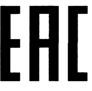 (2)____________________М.П. __________________________________(10)(подпись)(Ф.И.О. заявителя)Информация для заявителя по заполнению декларацииДекларация о соответствии требованиям технического регламента Евразийского экономического союза (далее – декларация) оформляется на листах белой бумаги формата A4 (210 x 297 мм).Поля декларации [ (1) → (10) ] заполняются заявителем согласно пункту 4 инструкции по оформлению декларации (см. ниже).Инструкция по оформлению декларации о соответствии.1 При декларировании соответствия заявителями могут быть зарегистрированные в соответствии с законодательством государства – членаЕвразийского экономического союза (далее соответственно – государство-член, Союз) на его территории юридическое лицо или физическое лицо в качестве индивидуального предпринимателя, являющиеся изготовителем или продавцом либо уполномоченным изготовителем лицом (далее – заявители).2 Декларация заполняется на русском языке с использованием электронных печатающих устройств и в случае наличия соответствующего требования в законодательстве государства-члена – на государственном языке государства-члена, в котором осуществляется декларирование соответствия продукции.случае заполнения декларации на русском языке и государственном языке одного из государств-членов она заполняется в соответствии с пунктом 4 настоящего раздела на разных сторонах декларации.При необходимости наименование изготовителя, его место нахождения (адрес юридического лица), а также адрес (адреса) места осуществления деятельности по изготовлению продукции (кроме наименования государства)обозначение продукции (тип, марка, модель, артикул и др.) могут быть указаны с использованием букв латинского алфавита.3 Все поля декларации должны быть заполнены, за исключением случая, предусмотренного абзацем вторым подпункта «б» пункта 4 настоящего раздела (в оригинале декларации нумерация полей отсутствует).4 В декларации указываются:а) В поле 1 – надписи, выполненные в 2 строки в следующей последовательности:1 – я строка – «ЕВРАЗИЙСКИЙ ЭКОНОМИЧЕСКИЙ СОЮЗ» 2 – я строка – «ДЕКЛАРАЦИЯ О СООТВЕТСТВИИ»;б) в поле 2 – единый знак обращения продукции на рынке Евразийского экономического союза;в) в поле 3 – полное наименование заявителя, его место нахождения (адрес юридического лица) и адрес (адреса) места осуществления деятельности (в случае если адреса различаются) – для юридического лица (далее – организация-заявитель) или фамилия, имя и отчество (при наличии),место жительства и адрес (адреса) места осуществления деятельности (в случае если адреса различаются) – для физического лица, зарегистрированного в качестве индивидуального предпринимателя, а также регистрационный или учетный (индивидуальный, идентификационный) номер заявителя, присваиваемый в соответствии с законодательством государств-членов, номер телефона и адрес электронной почты;г) в поле 4 – должность, фамилия, имя и отчество (при наличии) руководителя организации-заявителя или лица организации-заявителя, уполномоченного в соответствии с законодательством государства-члена принимать декларацию о соответствии (с указанием наименованияи реквизитов уполномочивающего документа).Если	заявителем	является	физическое	лицо,	зарегистрированноекачестве индивидуального предпринимателя, данное поле не заполняется; д) в поле 5 – сведения о продукции, включая:наименование    и    обозначение    (в    случаях,    предусмотренныхтехническими регламентами Союза (техническими регламентами Таможенного союза) (далее – технические регламенты)) продукции и (или) иное условное обозначение, присвоенное изготовителем продукции (при наличии);название продукции (в случаях, предусмотренных техническими регламентами) (при наличии);иные сведения о продукции, обеспечивающие ее идентификацию (при наличии);полное наименование изготовителя, его место нахождения (адрес юридического лица) и адрес (адреса) места осуществления деятельности по изготовлению продукции (в случае если адреса различаются)– для юридического лица и его филиалов, которые изготавливают продукцию, или фамилия, имя и отчество (при наличии), место жительства и адрес (адреса) места осуществления деятельности по изготовлению продукции (в случае если адреса различаются) – для физического лица, зарегистрированного в качестве индивидуального предпринимателя;наименование и обозначение документа (документов), в соответствии с которым изготовлена продукция (стандарт, стандарт организации, технические условия или иной документ) (при наличии);код (коды) продукции в соответствии с единой Товарной номенклатурой внешнеэкономической деятельности Евразийского экономического союза;наименование объекта декларирования (серийный выпуск, партия или единичное изделие). Для продукции серийного выпуска производится запись «серийный выпуск». Для партии продукции указывается размер партии, для единичного изделия – заводской номер изделия. Для партии продукции и единичного изделия указываются реквизиты товаросопроводительной документации, идентифицирующей партию продукции (в том числе ее размер) или единичное изделие;е) в поле 6 – наименование технического регламента (технических регламентов);ж) в поле 7 – сведения о документах, подтверждающих соответствие продукции требованиям технического регламента (технических регламентов) Союза (протоколы исследований (испытаний) и измерений (в случаях, предусмотренных схемой декларирования соответствия) с указанием номера, даты, наименования испытательной лаборатории (центра), регистрационного номера аттестата аккредитации (при наличии)), сведения о сертификате системы менеджмента (в случаях, предусмотренных схемой декларирования соответствия) с указанием номера, даты, наименования органа по сертификации систем менеджмента, выдавшего сертификат системы менеджмента, регистрационного номера аттестата аккредитации, о других документах, представленных заявителем в качестве доказательства соответствия продукции требованиям технического регламента (технических регламентов) Союза, а также о примененной схеме декларирования соответствия;з) в  поле  8 –  обозначение  и  наименование  стандарта,  включенногоперечень международных и региональных (межгосударственных) стандартов, а в случае их отсутствия – национальных (государственных) стандартов, в результате применения которых на добровольной основе обеспечивается соблюдение требований технического регламента (технических регламентов) Союза, или обозначение разделов (пунктов, подпунктов) и наименование такого стандарта, если соблюдение требований технического регламента (технических регламентов) Союза может быть обеспечено применением отдельных разделов (пунктов, подпунктов) этого стандарта, а не стандарта в целом (в случае их применения), а также сведения об иных стандартах и документах (в случае их применения), условиях и сроках хранения (в случаях, предусмотренных техническими регламентами Союза), сроке службы (годности) или ресурсе продукции (в случаях, предусмотренных техническими регламентами Союза) и иная информация (при наличии);и) в поле 9 – дата прекращения действия декларации (число – двумя арабскими цифрами, месяц – двумя арабскими цифрами, год – четырьмя арабскими цифрами). В случае если техническим регламентом (техническими регламентами) Союза не установлен срок действия декларации, то в данном поле производится запись «срок не установлен»;к) в поле 10 – подпись, фамилия, имя и отчество (при наличии) физического лица, зарегистрированного в качестве индивидуальногопредпринимателя, руководителя организации-заявителя или лица организации-заявителя, уполномоченного в соответствии с законодательством государства-члена, с проставлением печати заявителя (если иное неустановлено законодательством государства-члена). Использование факсимиле вместо подписи не допускается;л) в поле 11 – регистрационный номер декларации, который формируется в соответствии с законодательством государства-члена с указанием аббревиатуры «ЕАЭС» (Евразийский экономический союз) и 2-значного буквенного кода государства-члена в соответствии с классификатором стран мира;         м) в поле 12 – дата внесения сведений о декларации в Единый реестр выданных	сертификатов	соответствия	и	зарегистрированных декларацийсоответствии (число – двумя арабскими цифрами, год – четырьмя арабскими цифрами).5 При значительном объеме информации, указываемой в полях 5, 7 и 8 декларации, такая информация приводится в приложении к декларации, которое является неотъемлемой частью декларации. Каждый лист приложения нумеруется, на нем проставляются регистрационный номер декларации, подпись, фамилия имя и отчество (при наличии) лица, принявшего декларацию, печать заявителя (если иное не установлено законодательством государства-члена). При этом в соответствующих полях декларации приводится ссылка на приложение (с указанием количества листов в приложении).6 Внесение в декларацию сведений, не предусмотренных настоящей инструкцией, а также сокращение слов (кроме общепринятых обозначений и сокращений) и любое исправление текста не допускаются.7 Копии зарегистрированной декларации изготавливаются лицом, принявшим эту декларацию, на листах белой бумаги формата A4 (210x297 мм), заверяются печатью (если иное не установлено законодательством государства-члена) и подписью указанного лица или лица организации-заявителя, уполномоченного в соответствии с законодательством государства-члена (с указанием наименования и реквизитов уполномочивающего документа)».ЕВРАЗИЙСКИЙ ЭКОНОМИЧЕСКИЙ СОЮЗДЕКЛАРАЦИЯ О СООТВЕТСТВИИ(1)Заявитель ___________________________________________________(3)в лице ______________________________________________________(4)заявляет, что ________________________________________________(5)соответствует требованиям ____________________________________(6)Декларация о соответствии принята на основании ________________(7)Дополнительная информация __________________________________(8)Декларация о соответствии действительна с даты регистрациипо ______________ включительно.(9)Регистрационный номер декларации о соответствии:(11)ЕАЭС №_____________Дата регистрации декларации о соответствии:____________________(12)